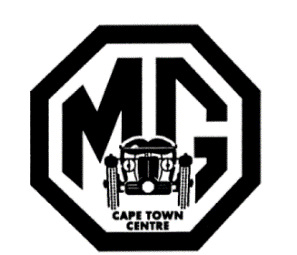 CAR DETAILS for the CLUB REGISTERS            Date:  CAR DETAILS for the CLUB REGISTERS            Date:  CAR DETAILS for the CLUB REGISTERS            Date:  Please enter the below details as applicable to your car and return this form with a recent colour photo to: Register Secretary, MG Car Club, 9 Riebeeck Street, Wynberg, 7800 or e-mail as an attachment to mgccct@gmail.comPlease enter the below details as applicable to your car and return this form with a recent colour photo to: Register Secretary, MG Car Club, 9 Riebeeck Street, Wynberg, 7800 or e-mail as an attachment to mgccct@gmail.comPlease enter the below details as applicable to your car and return this form with a recent colour photo to: Register Secretary, MG Car Club, 9 Riebeeck Street, Wynberg, 7800 or e-mail as an attachment to mgccct@gmail.comName: Address & Code    Ph. no.   &  Cell No.                                                                                         E-mailMG Type /  Model & yearEngine :  Prefix & number Chassis : numberBody : numberDurban Motor Assemblies No.
(if applicable)License : Reg. Number / if applicableColour :  Body  &  TrimWheels :       spokes, disc, mags,                              Rostyle etcCondition :   Underline as applicable Original      Restored       Being Restored      to be restored     Incomplete        Original      Restored       Being Restored      to be restored     Incomplete       Date when purchased by youPrevious owner / s  (if known)History of the car  (if known)Modifications :   or other details of interestColour photo attached if availableyesnoShould assistance be required in completing this information please contact mgccct@gmail.comShould assistance be required in completing this information please contact mgccct@gmail.comShould assistance be required in completing this information please contact mgccct@gmail.com